   Pipe Cleaner Neurons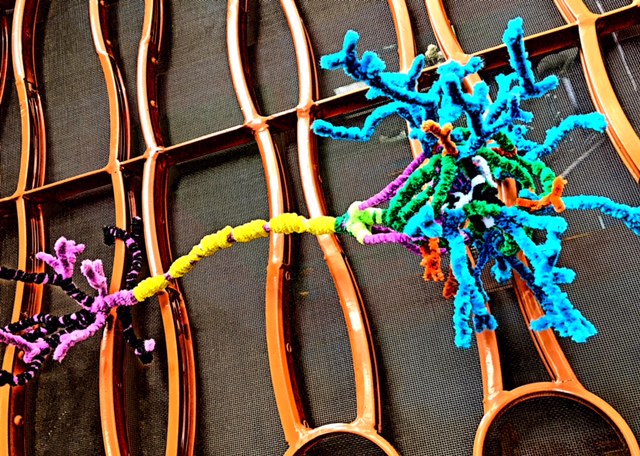 Your brain, like all body tissues, is made of cells.  But brain cells (called neurons) often look very different from skin, or liver cells  -  they are remarkably diverse in shape and size.  How something is structured determines what it can do  -  and neurons can do many things!Most neurons do have a few standard parts that you can create by bending, twisting and linking up pipe cleaners…Cell body, or soma:  typically a spherical structure (though sometimes it’s shaped like a 3D pyramid!).  The cell body is home to the nucleus, which contains DNA  -  the genetic instructions for building the entire neuron!Dendrites:  the input end of neurons, with multiple, cell membrane-bound branches where other neurons deliver excititory (fire!) and inhibitory (stop!) messages, by releasing chemicals called neurotransmitters…Axon:  output from neurons (in the form of electric current!) travels away from the cell body along this wire like projection, which can be short  -  or extremely long.  Some wires travel from your toes all the way to the base of your brain  -  that’s one long neuron!Ask about other parts of neurons you can make:  the nucleus in the cell body, for example, filled with twisted pipe cleaner DNA, or myelin, supportive insulation for the axon wires that makes electric messages travel faster…